18 февраля в подготовительных группах детского сада прошел праздник, посвященный Дню защитника отечества «Наша армия родная». Праздничное мероприятие способствовало формированию социально-значимых  качеств на основе традиций патриотического воспитания, а также положительного отношения к воинам Российской Армии, чувство гордости за российских солдат. На празднике дети вспомнили все рода войск российской армии, читали стихотворения, исполняли песни, посвященные армии. Задорные частушки, поздравления от девочек, веселые эстафеты зарядили детей веселым настроением. Музыкальный руководитель Морозова И.В.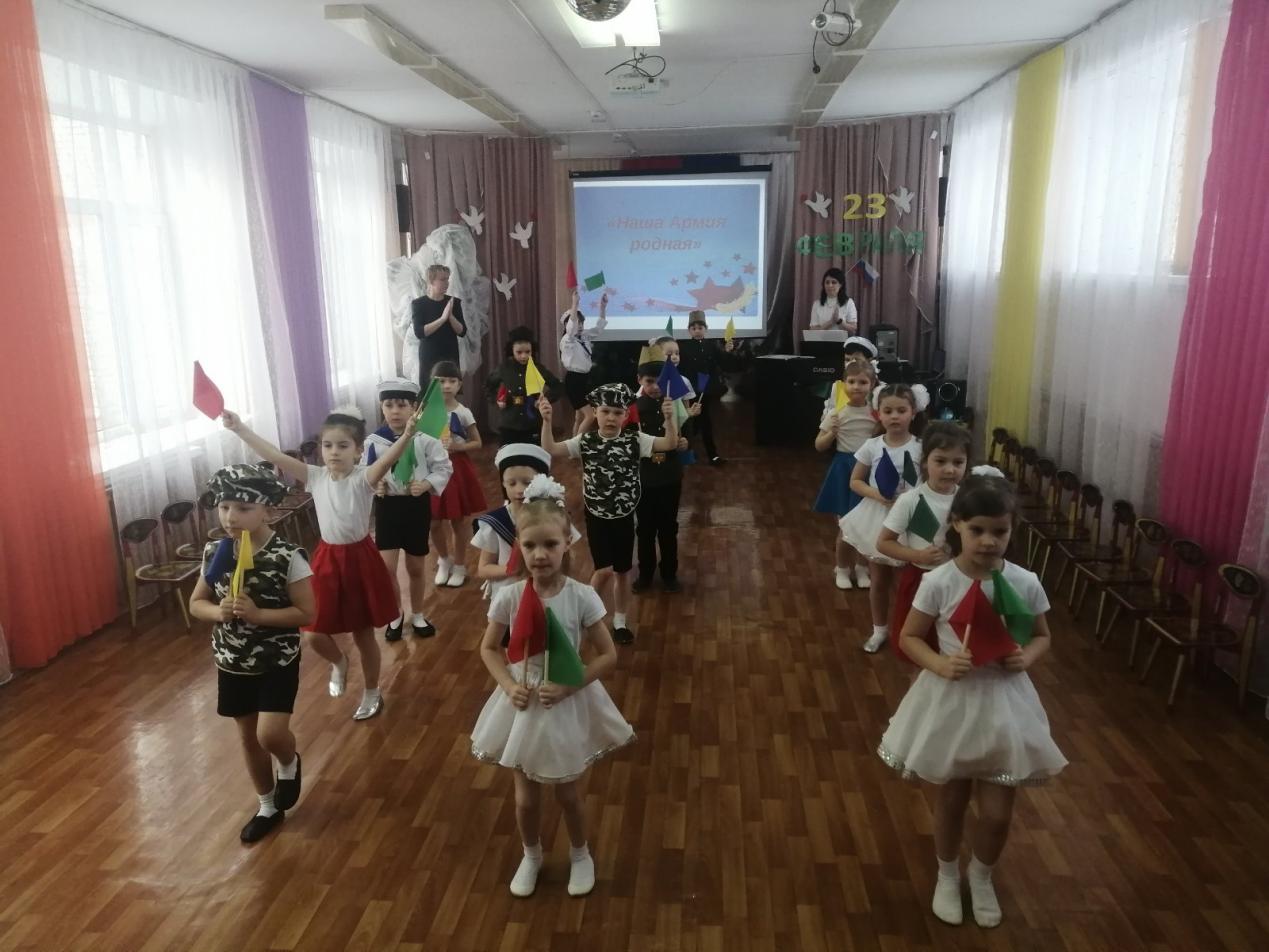 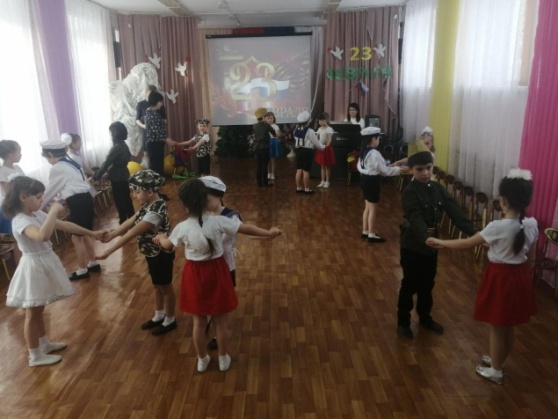 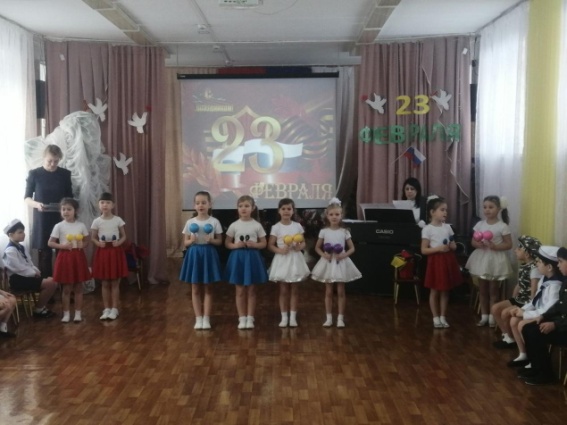 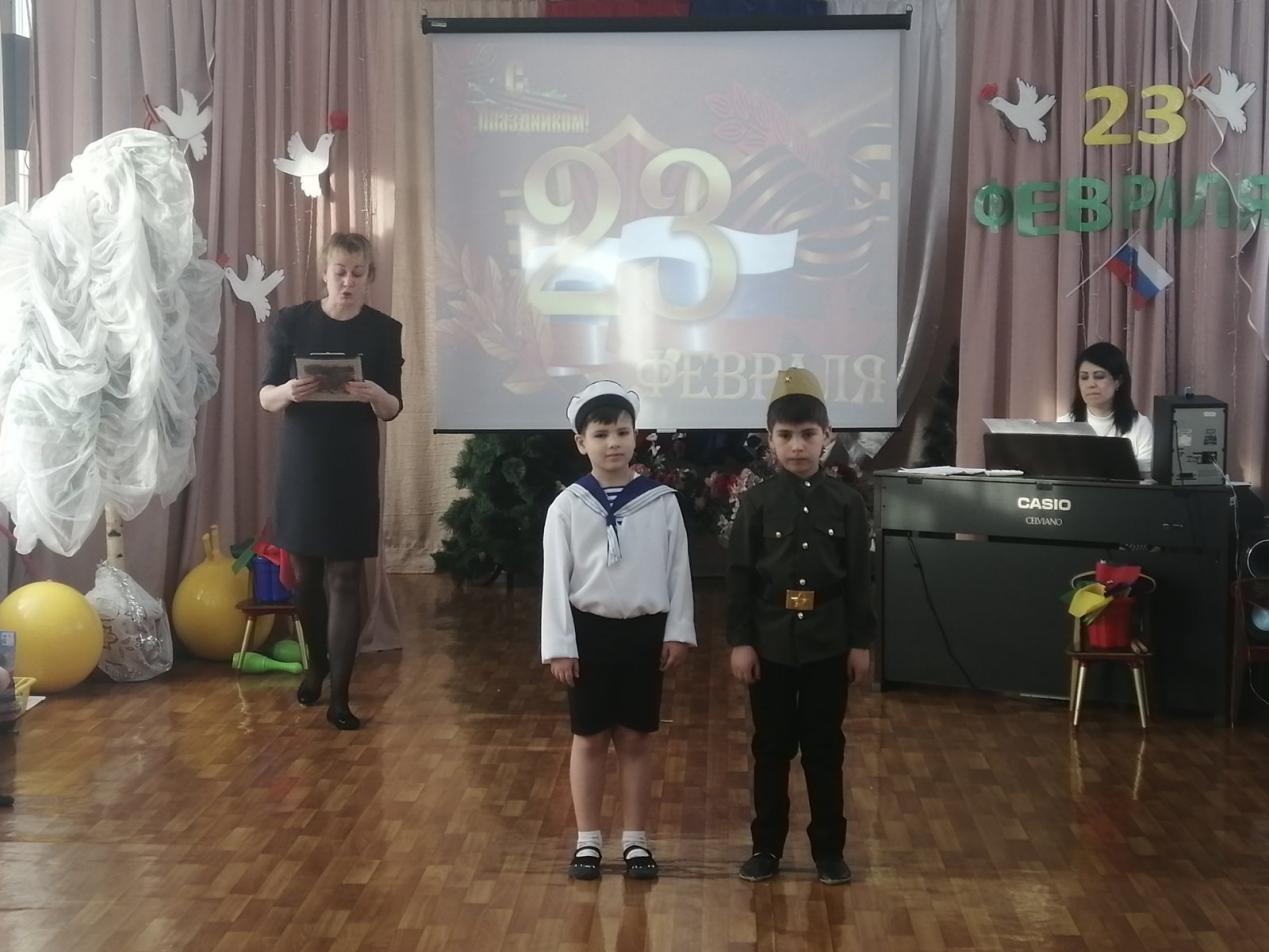 